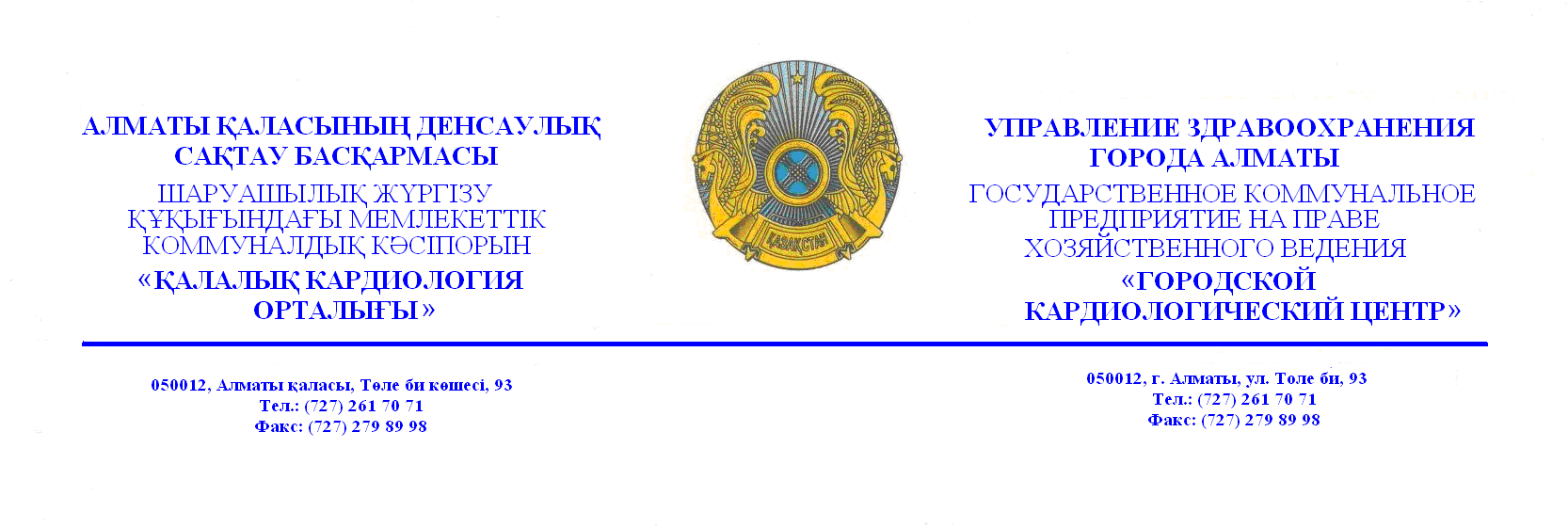 Объявления о проведении закупа способом запроса ценовых предложенийг.Алматы 									«24» января 2017г.Наименование Заказчика:  ГКП на ПХВ «Городской кардиологический центр» УЗ г.Алматы
Адрес Заказчика: г.Алматы, ул. Толе би, 93Выделенная сумма: 10 564 795 (десять миллионов пятьсот шестьдесят четыре тысячи семьсот девяносто пять) тенге 00 тиын. Срок поставки товара: DDP; в течение 5 календарных дней по заявке Заказчика, срок действия договора до 31.12.2017г. Место поставки товара: ГКП на ПХВ «Городской кардиологический центр» УЗ г.Алматы, Толе би 93, аптечный склад. Место и окончательный срок предоставления ценовых предложений: г.Алматы, ул.Толе би 93, 2-этаж, отдел государственных закупок , дата 27.01.2017г. время: 10:00 часов. Дата и время вскрытия ценовых предложений: г.Алматы, ул.Толе би 93, 2-этаж, отдел государственных закупок,  дата 27.01.2017г. время 14:00 часов.
Дополнительную информацию и справку можно получить по телефону: 8(727) 225-04-84.1. 	Каждый потенциальный поставщик до истечения окончательного срока представления ценовых предложений представляет только одно ценовое предложение в конверте, в запечатанном виде.2.	 Конверт должен содержать ценовое предложение по форме, утвержденной уполномоченным органом в области здравоохранения, разрешение, подтверждающее права физического или юридического лица на осуществление деятельности или действий (операций), осуществляемое разрешительными органами посредством лицензирования или разрешительной процедуры, в сроки, установленные заказчиком или организатором закупа, а также документы, подтверждающие соответствие предлагаемых товаров требованиям, установленным главой 4 настоящих Правил, а также описание и объем фармацевтических услуг. 3. 	Представление потенциальным поставщиком ценового предложения является формой выражения его согласия осуществить поставку товара или оказать фармацевтические услуги с соблюдением условий запроса и типового договора закупа или договора на оказание фармацевтических услуг по форме, утвержденной уполномоченным органом в области здравоохранения. 4. 	Победителем признается потенциальный поставщик, предложивший наименьшее ценовое предложение. В случаях представления одинаковых ценовых предложений или непредставления ценовых предложений, закуп способом запроса ценовых предложений признается несостоявшимся. 5. 	Победитель представляет заказчику или организатору закупа в течение десяти календарных дней со дня признания победителем следующие документы, подтверждающие соответствие квалификационным требованиям: 1) копии разрешений (уведомлений) либо разрешений (уведомлений) в виде электронного документа, полученных (направленных) в соответствии с законодательством Республики Казахстан о разрешениях и уведомлениях, сведения о которых подтверждаются в информационных системах государственных органов. В случае отсутствия сведений в информационных системах государственных органов, потенциальный поставщик представляет нотариально засвидетельствованную копию соответствующего разрешения (уведомления), полученного (направленного) в соответствии с законодательством Республики Казахстан о разрешениях и уведомлениях; 2) копию документа, предоставляющего право на осуществление предпринимательской деятельности без образования юридического лица (для физического лица, осуществляющего предпринимательскую деятельность); 3) копию свидетельства о государственной регистрации (перерегистрации) юридического лица либо справку о государственной регистрации (перерегистрации) юридического лица, копию удостоверения личности или паспорта (для физического лица, осуществляющего предпринимательскую деятельность); 4) копию устава юридического лица (если в уставе не указан состав учредителей, участников или акционеров, то также представляются выписка из реестра держателей акций или выписка о составе учредителей, участников или копия учредительного договора после даты объявления закупа); 5) сведения об отсутствии (наличии) налоговой задолженности налогоплательщика, задолженности по обязательным пенсионным взносам, обязательным профессиональным пенсионным взносам, социальным отчислениям, и отчислениям и (или) взносам на обязательное социальное медицинское страхование, полученные посредством веб-портала "электронного правительства"; 6) подписанный оригинал справки банка, в котором обслуживается потенциальный поставщик, об отсутствии просроченной задолженности по всем видам его обязательств, длящейся более трех месяцев перед банком согласно типовому плану счетов бухгалтерского учета в банках второго уровня, ипотечных организациях и акционерном обществе "Банк Развития Казахстана", утвержденному постановлением Правления Национального Банка Республики Казахстан, по форме, утвержденной уполномоченным органом в области здравоохранения (если потенциальный поставщик является клиентом нескольких банков или иностранного банка, то представляется справка от каждого из таких банков, за исключением банков, обслуживающих филиалы и представительства потенциального поставщика, находящихся за границей), выданный не ранее одного месяца, предшествующего дате вскрытия конвертов; 7) оригинал справки налогового органа Республики Казахстан о том, что данный потенциальный поставщик не является резидентом Республики Казахстан (если потенциальный поставщик не является резидентом Республики Казахстан и не зарегистрирован в качестве налогоплательщика Республики Казахстан). В случае несоответствия победителя квалификационным требованиям закуп способом ценовых предложений признается несостоявшимся.При заключении договора с победителем конкурса, Необходимые документы, предшествующие оплате: копия договора или иные документы, представляемые поставщиком и подтверждающие его статус производителя, официального дистрибьютора либо официального представителя производителя; приложения 9 к приказу Министра здравоохранения и социального развития Республики Казахстан п.7 пп.1Директор	   				 Кодасбаев А.Т.Начальник отдела по   			 Рахимбердиев Ж.К.государственным закупкам  №
лотаНаименование лекарственных средств и изделий медицинского назначенияТехническая спецификацияЕд.изм.Кол-воЦена за единицу по лотамСумма по лотамНаркотические, психотропные веществаНаркотические, психотропные веществаНаркотические, психотропные веществаНаркотические, психотропные веществаНаркотические, психотропные веществаНаркотические, психотропные вещества1Натрия оксибатраствор для инъекций 200мг/мл 10млампула200137,5227 504,002Диазепамраствор для внутримышечного и внутривенного применения  5мг/мл 2млампула200084,72169 440,003Морфинраствор для инъекций  1% 1млампула100085,8285 820,004Фентанилраствор для инъекций  0,005% 2млампула150095,65143 475,005Тримеперидинраствор для инъекций  2% 1млампула1000119,75119 750,00Лекарственные средстваЛекарственные средстваЛекарственные средстваЛекарственные средстваЛекарственные средстваЛекарственные средстваДекстрозаРаствор для инфузий декстроза 5% 100 млфлакон1000120,90120 900,00ДекстрозаРаствор для инфузий декстроза 5% 200 млфлакон22000119,342 625 480,00Азитромицин порошок лиофилизи-рованный для приготовления раствора для внутривенных инфузий 500 мгфлакон503 078,72153 936,00Изделия медицинского назначенияИзделия медицинского назначенияИзделия медицинского назначенияИзделия медицинского назначенияИзделия медицинского назначенияИзделия медицинского назначения6Тест на сифилиснабор для ускоренного определения ассоциированных с сифилисом реагиновых атител в сыворотке крови человеканабор2821500602 000,00Растворы, отпускаемые по рецепту, с ограниченным сроком годностиРастворы, отпускаемые по рецепту, с ограниченным сроком годностиРастворы, отпускаемые по рецепту, с ограниченным сроком годностиРастворы, отпускаемые по рецепту, с ограниченным сроком годностиРастворы, отпускаемые по рецепту, с ограниченным сроком годностиРастворы, отпускаемые по рецепту, с ограниченным сроком годности9АзопирамХимическая реакция азопирам 100 мл, спиртовой растворфлакон604095245 700,0010Вода очищенная стерильнаяВода очищенная стерильнаяфлакон400364145 600,0011Калия хлоридКалия хлорид 7,5% 100 мл, стерильныйфлакон2000348696 000,0012Вазелиновое маслоВазелиновое масло 100 млфлакон 150855128 250,0013Раствор для инфузий натрия гидрокарбонатРаствор для инфузий натрия гидрокарбонат 4% 200 млфлакон 30004001 200 000,0014Натрия хлоридРаствор для инфузий натрия хлорид 10% 200 млфлакон700437305 900,0015Раствор для инфузий ПрокаинРаствор для инфузий 0,5% 200 мл Прокоинфлакон2000374748 000,0016Перекись водорода Перекись водорода 27,5%кг80103382 640,0017Раствор перекиси водорода Раствор перекиси водорода 6%литр800338270 400,0018Раствор перекиси водородаРаствор перекиси водорода 6% 400 млфлакон1000241241 000,0019Раствор перекиси водорода Раствор перекиси водорода 3% 400 мл флакон1000205205 000,0020Раствор Рингера Раствор Рингера 200мл, стерильныйфлакон30003741 112 000,0021Раствор уксусной кислоты Раствор уксусной кислоты 3% 400 млфлакон500285142 500,0022Раствор нитрофулар стерильныйРаствор нитрофулар 0,02% 400 мл, стерильныйфлакон2000400800 000,0023Спирт этиловыйСпирт этиловый 70% для разведение кг500215107 500,0024Раствор перекиси водорода  Раствор перекиси водорода 4% 400 млфлакон40021586 000,00